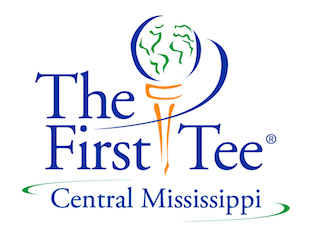 Par Car Talk Week 2Suggested questions for an engaging recap with your child/children about today’s experience at First Tee of Central Mississippi and practice suggestions to help between classes! Weekly Core Lesson: Respecting the Rules. Weekly Healthy Habit: PlayWeekly Golf Skill: Pitching and Full Swing Homework Assignment: p. 12-15 in Par Book. Guiding Questions: Can you tell me about Respecting the Rules? What are some new rules you learned?How does respecting the rules connect with exploring the game?What was your biggest challenge today?What was your greatest achievement today?Golf Skill Practice: This week talked about respecting the rules of golf and practiced our full swings. However, putting is an important skill in golf. Have your child complete the drill on pg. 14 (this can be done inside or outside depending on your ability to get to a golf course). 